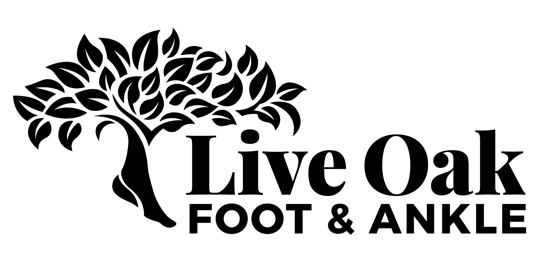 17820 SE 109th Ave #102 Summerfield, FL 34491 (352) 347-33381800 SE 17th St #601 Ocala, FL 34471 (352) 351-0375Email:  contact@liveoakfootankle.comWebsite:  www.liveoakfootankle.comShower Bag InstructionsWe have provided you with a shower bag today.  This is to be used to keep the surgical/wound/ulcer site dry when bathing.  If the involved area or the bandages become wet, please contact the office for a dressing change.  If you are doing your own bandage changes already, you may go ahead and change the bandages yourself.  We recommend using a plastic chair in the tub or shower stall to allow for bathing in the sitting position as the shower bag can be slippery - moreso when wet.  Exit the wet tub/stall by placing the bagged extremity on a dry towel or (preferably) a rubberized bathmat outside the tub/stall.  Go slowly and be very deliberate in your movements.  Don't fall!